Your ref:Our ref:	RC JL sdm.16Sep21Date:	16 September 2021BSOG Team Leader Department for TransportVia e-mail to: bslaf@dft.gov.ukNeil Davies – Chief ExecutiveMedway CouncilGun Wharf Dock Road ChathamKent ME4 4TR Email: neil.davies@medway.gov.ukwww.medway.gov.ukDear Sir/MadamLOCAL AUTHORITY BUS SUBSIDY (REVENUE) GRANT DETERMINATION 2020/21: No 31/5013To the best of our knowledge and belief, and having carried out appropriate investigations and checks, in our opinion, in all significant respects, the conditions attached to Local Authority Bus Subsidy Revenue) Grant Determination 2020/21 have been complied with.Yours faithfully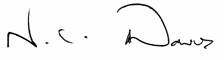 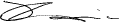 Neil Davies	James LarkinChief Executive	Chief Audit Executive